29.12.2022  № 4677О внесении изменения в Перечень муниципальных услуг, предоставление которых администрацией города Чебоксары в многофункциональных центрах предоставления государственных и муниципальных услуг по запросу о предоставлении нескольких государственных и (или) муниципальных услуг не осуществляется, утверждённый постановлением администрации города Чебоксары от 16.01.2019 № 47В соответствии с Федеральным законом от 27.07.2010 № 210-ФЗ «Об организации предоставления государственных и муниципальных услуг», Федеральным законом от 06.10.2003 № 131-ФЗ «Об общих принципах организации местного самоуправления в Российской Федерации» администрация города Чебоксары п о с т а н о в л я е т:1. Внести в Перечень муниципальных услуг, предоставление которых администрацией города Чебоксары в многофункциональных центрах предоставления государственных и муниципальных услуг по запросу о предоставлении нескольких государственных и (или) муниципальных услуг не осуществляется, утверждённый постановлением администрации города Чебоксары от 16.01.2019 № 47, изменение, дополнив пункт 7 после слов «установления сервитутов» словами «, публичного сервитута».2. Настоящее постановление вступает в силу со дня его официального опубликования.3. Контроль за исполнением настоящего постановления возложить на заместителя главы администрации – руководителя аппарата Петрова А.Н. Глава администрации города Чебоксары                		    Д.В. СпиринЧăваш РеспубликиШупашкар хулаАдминистрацийěЙЫШĂНУ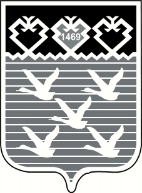 Чувашская РеспубликаАдминистрациягорода ЧебоксарыПОСТАНОВЛЕНИЕ